Описание местоположения границ публичного сервитута (схема прохождения публичного сервитута)Система координат МСК -38, зона 3  Система координат МСК -38, зона 3  Система координат МСК -38, зона 3  Площадь земельного участка  3334  м2Площадь земельного участка  3334  м2Площадь земельного участка  3334  м2Публичный сервитут устанавливается в отношение части земельного участка с кадастровым номером 38:27:020007:2760  - 450 м2   Публичный сервитут устанавливается в отношение части земельного участка с кадастровым номером 38:27:020007:2760  - 450 м2   Публичный сервитут устанавливается в отношение части земельного участка с кадастровым номером 38:27:020007:2760  - 450 м2   Публичный сервитут устанавливается в отношение части земельного участка с кадастровым номером 38:27:020007:2761 – 1222 м2   Публичный сервитут устанавливается в отношение части земельного участка с кадастровым номером 38:27:020007:2761 – 1222 м2   Публичный сервитут устанавливается в отношение части земельного участка с кадастровым номером 38:27:020007:2761 – 1222 м2   Публичный сервитут устанавливается в отношение части земельного участка с кадастровым номером38:27:020007:2833 – 1635 м2   Публичный сервитут устанавливается в отношение части земельного участка с кадастровым номером38:27:020007:2833 – 1635 м2   Публичный сервитут устанавливается в отношение части земельного участка с кадастровым номером38:27:020007:2833 – 1635 м2   Публичный сервитут устанавливается в отношение части земельного участка с кадастровым номером 38:27:020007:1377 – 19 м2     Публичный сервитут устанавливается в отношение части земельного участка с кадастровым номером 38:27:020007:1377 – 19 м2     Публичный сервитут устанавливается в отношение части земельного участка с кадастровым номером 38:27:020007:1377 – 19 м2     Публичный сервитут устанавливается в отношение части земельного участка с кадастровым номером 38:27:020007:3887 – 8 м2      Публичный сервитут устанавливается в отношение части земельного участка с кадастровым номером 38:27:020007:3887 – 8 м2      Публичный сервитут устанавливается в отношение части земельного участка с кадастровым номером 38:27:020007:3887 – 8 м2      Обозначение характерных точек границКоординаты, мКоординаты, мОбозначение характерных точек границXY123н1373837,703316989,08н2373839,343316993,27н3373808,623317006,21н4373777,903317019,16н5373747,173317032,11н6373716,443317045,06н7373685,713317058,01н8373654,993317070,96н9373652,743317077,64н10373661,623317100,35н11373670,743317123,62н12373679,853317146,89н13373688,963317170,17н14373698,073317193,44н15373707,183317216,70н16373716,293317239,97н17373725,413317263,24н18373736,303317291,06н19373737,623317302,38н20373746,903317306,69н21373747,493317308,71н22373748,303317311,47н23373755,743317336,96н24373758,003317344,60н25373765,443317370,10н26373772,893317395,60н27373799,133317385,13н28373834,353317371,13н29373869,573317357,14н30373904,793317343,14н31373940,013317329,14н32373941,953317328,46н33373943,533317332,58н34373941,673317333,32н35373906,453317347,32н36373871,233317361,32н37373836,013317375,31н38373800,793317389,31н39373769,963317401,61н40373761,123317371,36н41373753,683317345,86н42373743,163317309,92н43373733,453317305,45н44373731,903317292,16н45373721,223317264,88н46373712,103317241,61н47373707,183317229,04н48373702,993317218,34н49373693,883317195,08н50373684,773317171,81н51373675,663317148,53н52373666,553317125,26н53373657,433317101,99н54373648,323317078,71н55373647,953317077,77н56373648,513317076,11н57373651,383317067,59н58373654,043317066,47н59373683,963317053,86н60373714,693317040,91н61373745,423317027,96н62373776,153317015,01н63373806,873317002,06н1373837,703316989,08Площадь, кв,м,Цель установления публичного сервитута3334Для размещения объекта электросетевого хозяйства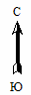 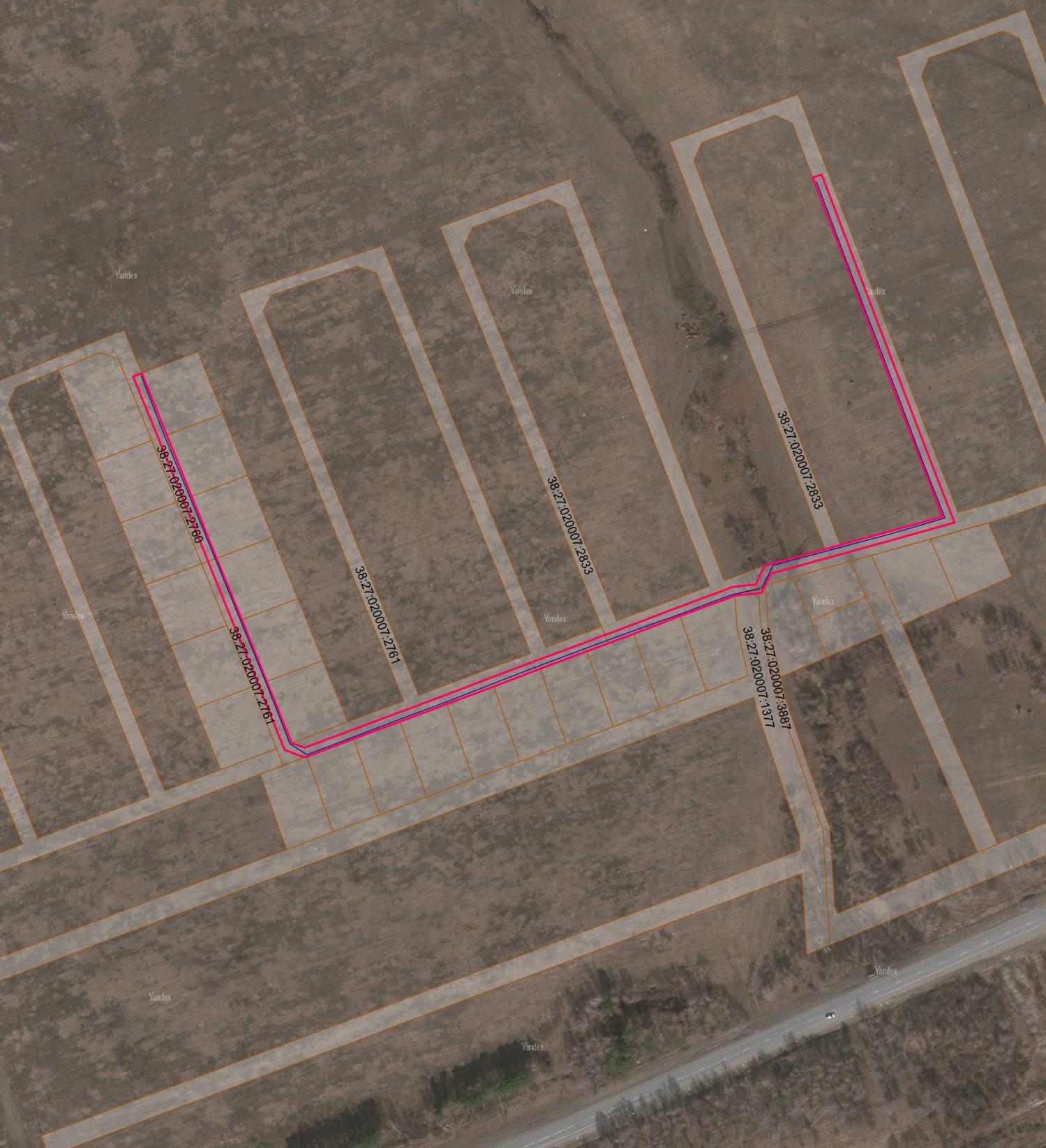 Масштаб 1:4000Условные обозначения:              -- граница образуемой части  земельного участка (проектные границы публичного сервитута);               -- граница земельного участка;                -- контур сооружения;          38:27:02007 – кадастровый квартал,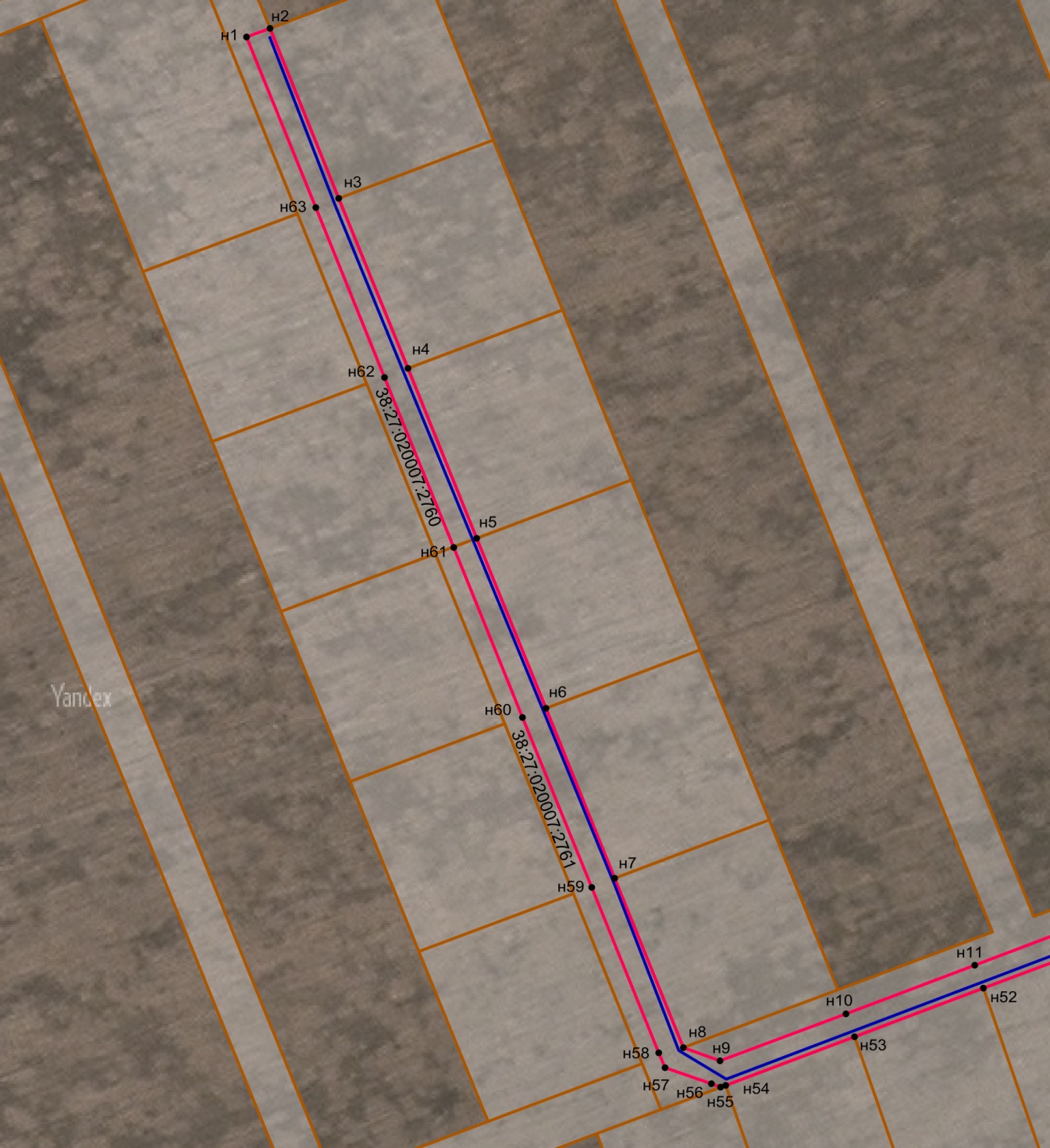 Масштаб 1:2000     Условные обозначения:              -- граница образуемой части  земельного участка (проектные границы публичного сервитута);              -- граница земельного участка;               -- контур сооружения;             н1 --  обозначение характерных точек публичного сервитута;      38:27:020007:2761 – кадастровый номер земельного участка;      38:27:020007  – кадастровый квартал,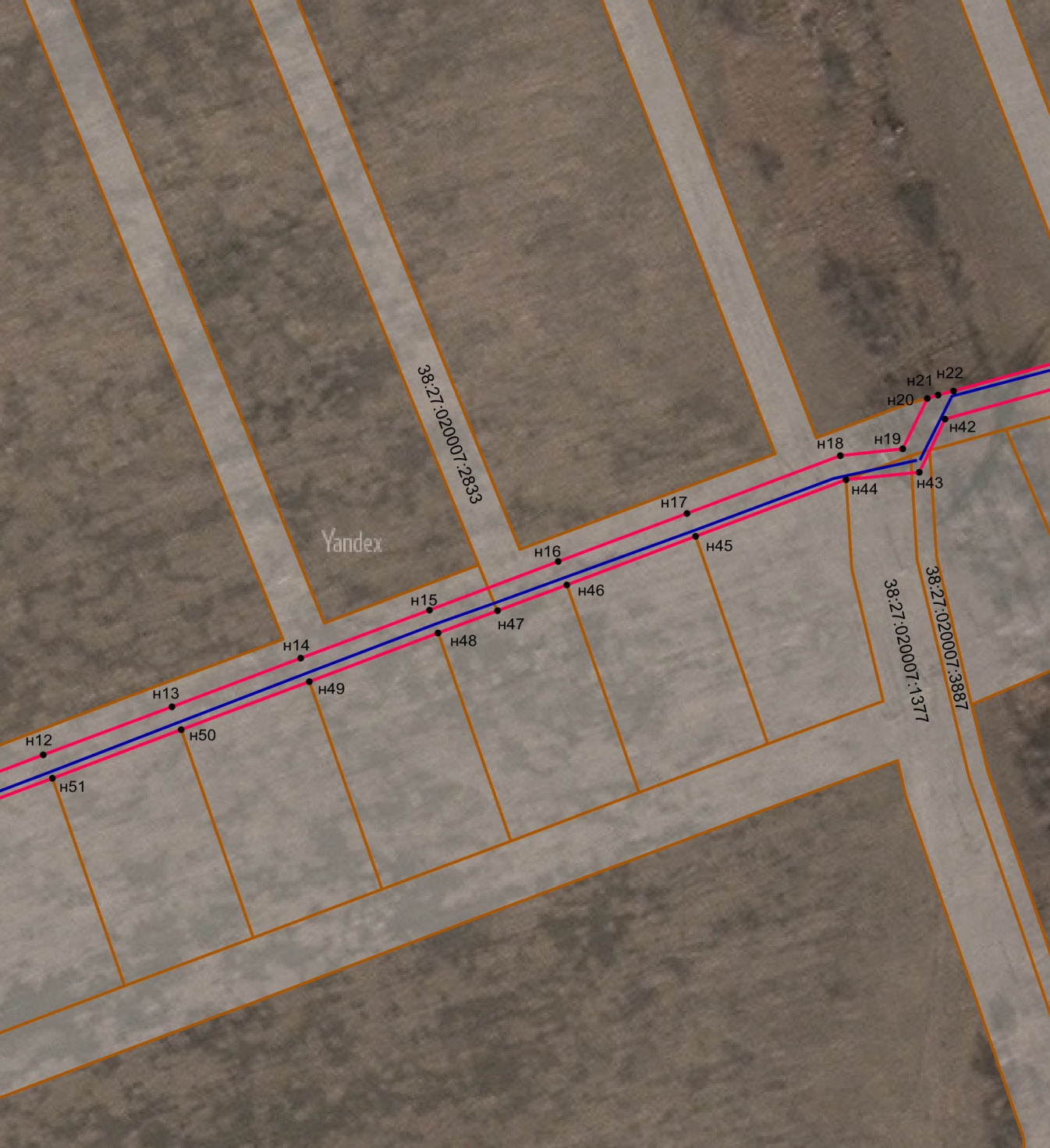      Масштаб 1:2000     Условные обозначения:              -- граница образуемой части  земельного участка (проектные границы публичного сервитута);              -- граница земельного участка;               -- контур сооружения;             н1 --  обозначение характерных точек публичного сервитута;      38:27:020007:2833  – кадастровый номер земельного участка;      38:27:020007  – кадастровый квартал,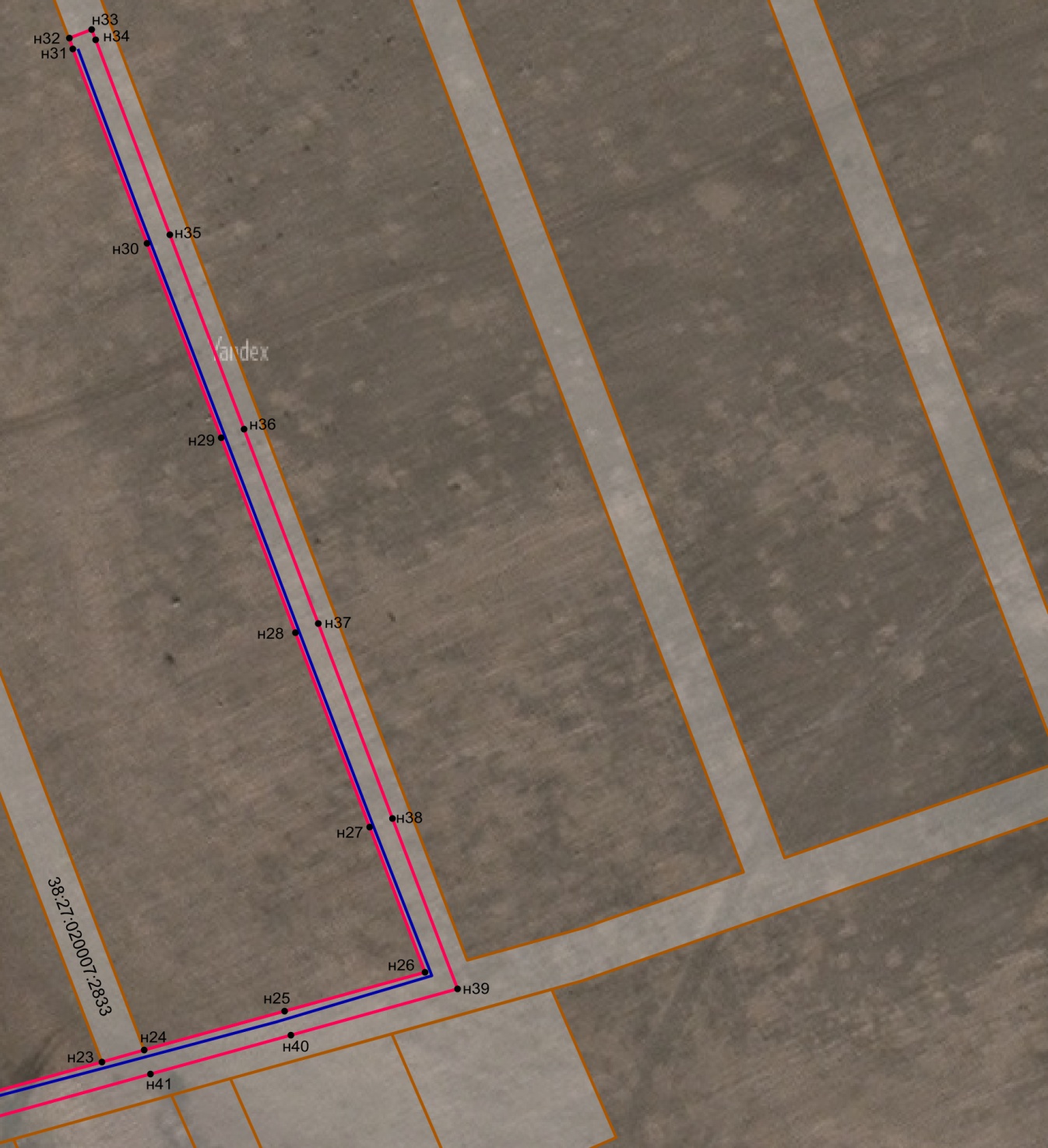      Масштаб 1:2000     Условные обозначения:              -- граница образуемой части  земельного участка (проектные границы публичного сервитута);              -- граница земельного участка;               -- контур сооружения;             н1 --  обозначение характерных точек публичного сервитута;      38:27:020007:2833  – кадастровый номер земельного участка;      38:27:020007  – кадастровый квартал,